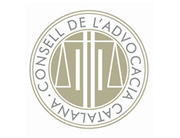 Demanda de mesures provisionals prèvies a la demanda de divorci (articles 233-1, 233-9, 237 del Codi Civil de Catalunya, i 771 de la LEC)Autora: Vanessa Fraile Ortega (advocada)A L    J U T J A T .................., procurador/a dels tribunals i de .................., major d’edat, casat/ada, amb domicili a .................., c/ .............., núm. ....., i titular del DNI núm. ................... , representació que acreditaré en el moment processal oportú per designació apud acta (o per designació d’ofici pels respectius col·legis, en virtut de la designació núm. ...... / o per poders per a plets), actuant sota la direcció lletrada de .........................., col·legiat/da núm. ..... de l’Il·lustre Col·legi d’Advocats de ...................., davant d’aquest Jutjat comparec i MANFIESTO:Que, en virtut de la representació que exerceixo, mitjançant el present escrit i a l’empara dels articles 771 LEC i 233-1 CCCat, formulo demanda de mesures provisionals prèvies a la demanda de divorci contra ............................., major d’edat, casat/da, amb domicili a ......................., c/ .............., núm. ....., pis ......, i amb DNI núm. ......................, havent-hi d’intervenir com a part el Ministeri Fiscal atès que, fruit del matrimoni, va néixer un fill/a que és menor d’edat, sobre la base dels següentsF E T S1. Mediació:Informem el Jutjat que, prèviament a la interposició d’aquesta demanda, hem intentat solucionar la controvèrsia recorrent a la mediació, ............. (expliqueu com ho heu fet, per exemple, enviant un burofax a la part contrària, la qual ha rebutjat iniciar un procediment de mediació, o no ha assistit a la sessió informativa), tal com acreditem amb el document núm. ..... .2. Matrimoni:..................... i ..................... van contraure matrimoni en data ........... a ................, tal com acreditem amb el certificat literal de matrimoni que aportem com a document núm. ..... .3. Fill/a comú:Fruit d’aquest matrimoni, les parts tenen un fill/a, ..............., nascut/da a ............, en data ..............., naixement que consta inscrit en el tom ....., pàgina ....., del Registre Civil de ..............., tal com acreditem amb el certificat literal de naixement que aportem com a document núm. ..... .Des que la mare i el pare van deixar de conviure junts, el fill/a ha estat sota la guarda de ........... (mare/pare), tal com acreditem amb el certificat de convivència que adjuntem com a document núm. ..... .(Expliqueu el que creieu convenient sobre el fill/a: les circumstàncies de formació i salut, les despeses que comporta, etc.)4. Últim domicili del matrimoni:L’últim domicili del matrimoni es troba al carrer ................, núm. ....., pis ......, de .................; i des que van deixar de conviure junts, .................. és qui es va quedar residint a l’habitatge amb el fill/a. Adjuntem com a document núm. ..... el certificat històric d’empadronament.Aquest habitatge és llogat i el cost del lloguer és de ............ € al mes, tal com acreditem amb el document núm. ..... .Demanem que s’atorgui a ................... l’ús del domicili conjugal, en ser ........................ qui exerceix la guarda del fill/a.5. Separació de fet:Fa un mes, .........., les parts es van separar de fet. ..................... va ser qui va marxar del domicili conjugal i des d’aquest moment ja no contribueix a sufragar les despeses del fill/a. 6. Situació familiar, econòmica i laboral del pare/mare .....................:(Expliqueu les circumstàncies.)7. Situació familiar, econòmica i laboral del pare/mare .....................:(Expliqueu les circumstàncies.)8. Pla de parentalitat:En virtut del que disposen els articles 233-1, 233-4 i 233-9 del CCCat., .................. proposa el pla de parentalitat següent en relació amb el seu fill/a de ...... anys:1. Respecte de la potestat parental: ................... . (Indiqueu el que sigui més beneficiós per al menor).2. Respecte de la guarda: ................... . (Indiqueu el que sigui més beneficiós per al menor).A) Decisions relatives a la guarda i al lloc en el qual viurà habitualment el fill/a:El fill/a ha d’estar sota la guarda de ............... i continuarà vivint amb la mare/pare, ............., a l’habitatge situat al c/ .............., núm. ......, pis ......, de ....................., i en el qual viuen, des del cessament de la convivència dels progenitors, la mare/pare i fill/a, i en el qual el menor està empadronat.B) Tasques de les quals es responsabilitza cada progenitor/a en relació amb les activitats quotidianes del fill/a:Mentre no s’acordi el contrari, els progenitor/es són els principals responsables de la cura del seu fill/a.Cada progenitor/a s’ha de fer càrrec personalment, o mitjançant altres persones que designi, de les tasques domèstiques generades per la cura del nen/a mentre el tingui en la seva companyia, amb la col·laboració del fill/a des que tingui la maduresa suficient.Cada progenitor/a s’ha de fer càrrec, per ell/a mateix/a o mitjançant altres persones que designi, de portar el fill/a a l’escola i a les activitats extraescolars, així com de recollir-lo, mentre estigui en la seva companyia.Cada progenitor pot escollir les persones adequades perquè tinguin cura del fill/a mentre no se’n pugui fer càrrec personalment. Cada progenitor/a pot prendre les decisions quotidianes relatives al fill/a mentre aquest es trobi en la seva companyia.C) Règim de relació, comunicació i estades del fill/a amb el pare/la mare:El progenitor/a que no està amb el fill/a pot comunicar-se amb el nen/a telefònicament, respectant els horaris d’escola, de les extraescolars i de dormir del menor, de l'altre progenitor/a i, si és el cas, de la resta de la seva família.El progenitor/a que no té la guarda, és a dir, ................., pot relacionar-se amb el fill/a de la manera que acordi en cada moment amb la mare/pare, ......................, respectant els horaris escolars, d’activitats extraescolars i de familiars del menor. A falta d’acord, s’estableix: Durant la setmana: .............. .Caps de setmana alterns: .............. .Períodes de vacances: .............. .(Indiqueu el que sigui més beneficiós per al menor.)D) Decisions relatives a l’educació i a les activitats extraescolars, formatives i de lleure del fill/a:L’educació que rep el fill/a és a l’escola .............. de ............ .Quan el/la menor estigui amb el pare o la mare, cada progenitor pot autoritzar que participi en activitats socials o activitats que no requereixin organització prèvia.Es requereix l’acord dels pares/mares per tal d’inscriure el fill/a en activitats esportives o d’altres que requereixin un entrenament especial.En l’actualitat el fill/a realitza ................. com a activitat extraescolar.E) Deures d’informació i consulta entre els progenitors/es en relació el fill/a:Tota la informació relativa al fill/a se l’han d’intercanviar els mateixos progenitors/es, sense utilitzar el nen/a com a missatger per a intercanviar informació, plantejar qüestions o proposar canvis en el règim establert de guarda i visites.Cada progenitor/a ha d’informar l’altre sobre els principals aspectes relatius al desenvolupament del fill/a i específicament els aspectes relatius a l’educació, la salut i el lleure.Cada progenitor ha de procurar l’accés a l’altre de tota la informació relativa al fill/a, així com dels documents escolars, sanitaris i d’altres de rellevants.F) Decisions relatives al canvi de domicili i altres qüestions rellevants per al fill/a:Els progenitors/es han d’informar-se de les seves adreces i telèfons, i han de notificar a l’altre qualsevol canvi.Cada progenitor/a ha de comunicar a l’altre, amb un preavís mínim de 30 dies, la seva intenció de canviar de domicili. Si un progenitor/a té coneixement de qualsevol malaltia, accident, hospitalització o qualsevol altra circumstància que afecta la salut pròpia o del fill/a, ha de comunicar-ho immediatament a l’altre progenitor/a.G) Modificacions, revisió del pla i recurs a la mediació familiar:La mare/pare proposa poder recórrer a la mediació familiar, en cas que l’aplicació del pla de parentalitat provoqui diferències entre mare i pare, o sigui necessari modificar-lo a l’efecte d’adaptar-lo a les necessitats o noves circumstàncies, amb caràcter previ a instar un procediment judicial contenciós.9. Aliments per al fill/a: Es demana que per a cobrir les necessitats del fill/a menor:9.1 El pare/mare ................, pagui la quantitat de ............. euros (........ €) mensuals, en concepte d’aliments per al fill/a, que ha d’ingressar per mensualitats anticipades cada mes en el compte bancari que designi la mare/pare .................., i durant el temps en què el fill/a convisqui amb la mare/pare i no sigui independent econòmicament. Des de la interposició de la demanda.Aquesta quantitat (................ € al mes) s’ha d’actualitzar anualment i automàticament, cada primer de .........., començant l’1 de .........., en la mateixa proporció que l’IPC que publica l’INE, referit a l’any immediatament anterior.9.2 Les futures activitats extraescolars, les despeses extraordinàries de formació (que són les imprevistes i no periòdiques) han de ser decidides prèviament de mutu acord i abonades per ambdós progenitors/es en un ........ % (poseu el percentatge que correspongui ex article 237-9 CCCat), des de la interposició de la demanda.9.3 I les despeses de salut mèdiques i farmacèutiques no cobertes per la Seguretat Social han de ser abonades per ambdós progenitors/es en un ....... % (poseu el percentatge que correspongui ex article 237-9 CCCat), des de la interposició de la demanda.El progenitor/a que hagi de fer el pagament d’aquestes despeses a l’altre, ho farà en el termini d’una setmana des que l’altre li hagi acreditat el pagament. Als fets anteriors són d’aplicació els següentsFONAMENTS DE DRETI. Competència: d’acord amb l’article 771.1 de la LEC, correspon als Jutjats de .............., perquè és en aquesta ciutat on hi ha el domicili de la part actora. II. Procediment: article 771 LEC.III. Mesures Provisionals: articles 233-1, 233-9 i 237 del Codi civil de Catalunya.IV. Intervenció del Ministeri Fiscal: article 749 LEC.V. Representació i defensa de les parts: article 750 LEC.VI. Costes: article 394 LEC.VII. Iura novit curia.Per tot el que he exposat,AL JUTJAT SOL·LICITO: que admeti aquest escrit amb els documents i còpies que l’acompanyen; que, en virtut del que hem manifestat, tingui per interposada en nom de .................. demanda de mesures provisionals prèvies contra .................. en aquest procediment on també ha de ser part el Ministeri Fiscal, atès que existeix un fill/a menor d’edat; i que, després dels tràmits legalment establerts, dicti interlocutòria que acordi les mesures provisionals prèvies següents:1. La separació provisional dels cònjuges.2. Que el fill/a del matrimoni ........... quedi sota la guarda exclusiva de la mare/pare, ........................., i es mantingui compartida entre mare i pare la potestat parental.3. Respecte de la forma de relacionar-se el fill/a amb el pare/ mare ................, sol·licitem que s’estableixi el que es demana en el pla de parentalitat que hem desenvolupat en el fet vuitè d’aquesta demanda i que donem per reproduït.4. Que el pare/mare ................. pagui la quantitat de .............. euros (........ €) mensuals, en concepte d’aliments per al fill/a, que ha d’ingressar per mensualitats anticipades cada mes, en el compte bancari que designi .................., i durant el temps en què el fill/a convisqui amb la mare i no sigui independent econòmicament, i des de la interposició de la demanda.Aquesta quantitat (................ € al mes) s’ha d’actualitzar anualment i automàticament cada primer de .........., començant l’1 de .........., en la mateixa proporció que l’IPC que publica l’INE, referit a l’any immediatament anterior.Les futures activitats extraescolars i les despeses extraordinàries de formació (que són les imprevistes i no periòdiques) han de ser decidides prèviament de mutu acord i abonades per ambdós progenitors/es en un ..... % (indiqueu el percentatge que correspongui ex article 237-9 CCCat), des de la interposició de la demanda.I les despeses de salut mèdiques i farmacèutiques no cobertes per la Seguretat Social han de ser abonades per ambdós progenitors/es en un .......... % (indiqueu el percentatge que correspongui ex article 237-9 CCCat), des de la interposició de la demanda. El progenitor/a que hagi de fer el pagament d’aquestes despeses a l’altre, ho ha de fer en el termini d’una setmana des que l’altre li hagi acreditat el pagament.5. Que atorgui, per raó de la guarda, a .................... l’ús del que ha estat habitatge conjugal, situat a ........................ .I, demanem que s’imposin les costes a la part demandada, ...................., si s’hi oposa amb temeritat i mala fe................, ....... de/d’................. de ..............(signatura)	(signatura)Advocat/da	Procurador/aCol. .......... ICA ........Nota: l’autor ha cedit els drets d’aquest model per tal que, de forma gratuïta, una tercera persona el pugui descarregar, copiar, modificar i utilitzar sense mencionar l’autoria ni la font, tant amb caràcter professional com amb caràcter no comercial, sense limitació temporal ni territorial. No n’és permesa la traducció, atès que es tracta d’un model creat per al foment del català a l’àmbit del dret.29E5MV94